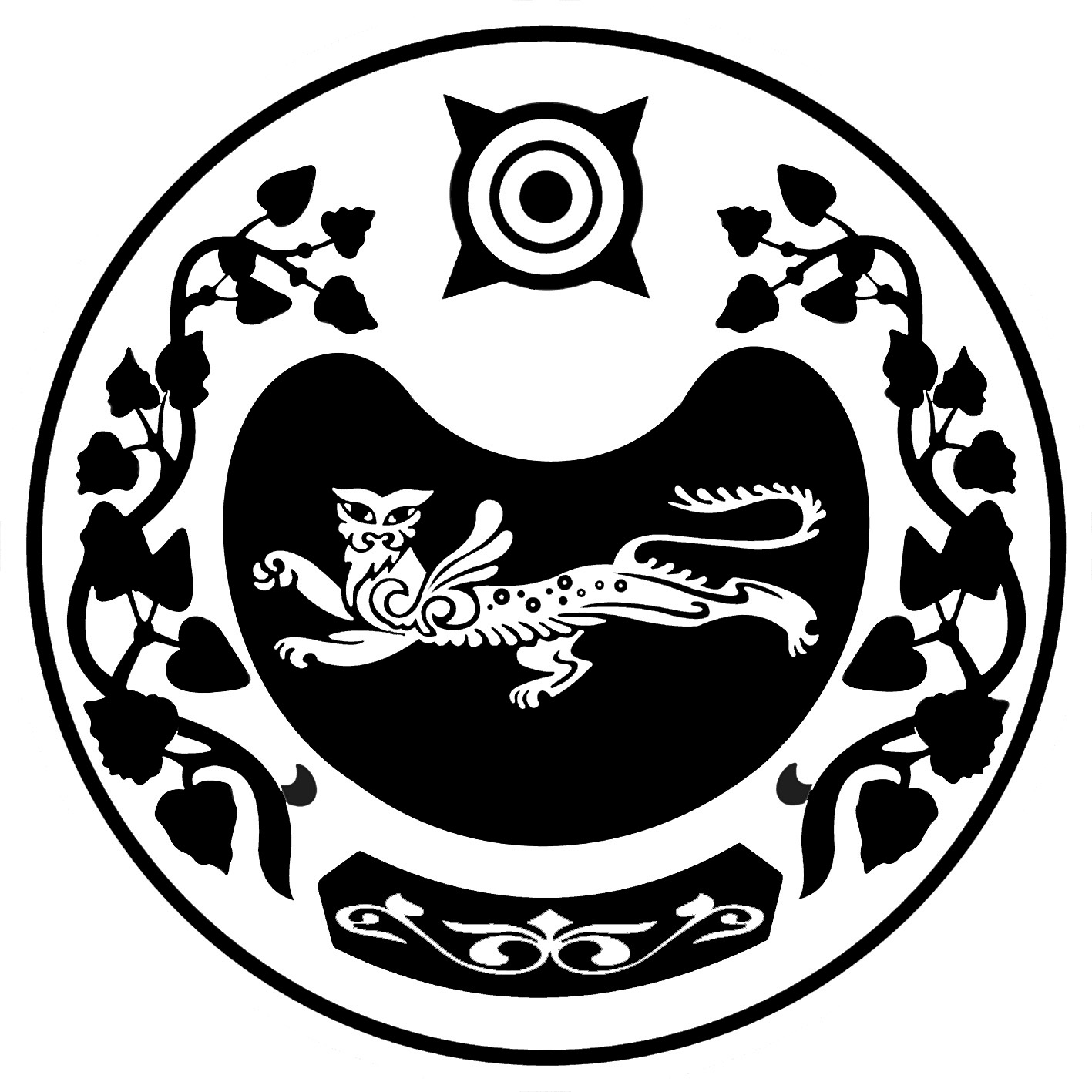 РОССИЯ ФЕДЕРАЦИЯЗЫ			РОССИЙСКАЯ ФЕДЕРАЦИЯХАКАС РЕСПУБЛИКАЗЫ			  РЕСПУБЛИКА ХАКАСИЯ	АFБАН ПИЛТIРI		                               АДМИНИСТРАЦИЯ АЙМАFЫНЫH УСТАF-ПАСТАА                    УСТЬ-АБАКАНСКОГО РАЙОНАПОСТАНОВЛЕНИЕот 15 сентября 2020 г.    № 582 - пр.п. Усть-АбаканО начале отопительного периода 2020-2021 гг. на территории Усть-Абаканского районаВ соответствии  с  пунктами  11,  12  части  1  статьи 15 Федерального закона от 06.10.2003 № 131-ФЗ «Об общих принципах организации местного самоуправления в Российской Федерации» (с последующими изменениями), Правилами предоставления коммунальных услуг собственникам и пользователям помещений в многоквартирных домах и жилых домах, утвержденными  постановлением Правительства Российской Федерации от 06.05.2011 № 354 (с изменениями и дополнениями)руководствуясь статьей 66 Устава муниципального образования Усть-Абаканский район, администрация Усть-Абаканского районаПОСТАНОВЛЯЕТ: 1. Установить  начало  отопительного периода 2020  - 2021 гг. для учреждений образования, здравоохранения, культуры и спорта, расположенных на территориях Вершино-Биджинского, Доможаковского, Московского, Расцветовского. Райковского, Усть-Бюрского, Чарковского   сельсоветов Усть-Абаканского района Республики Хакасия с 17 сентября  2020 г., для жилого фонда, расположенного на данных территориях, с 21 сентября 2020 г.2. Руководителям учреждений образования, здравоохранения, культуры и спорта Усть-Абаканского района, директору МКП «ЖКХ Усть-Абаканского района» Леонтьевой О.Н. :- принять исчерпывающие меры по обеспечению топливом всех котельных;- обеспечить температурный режим в помещениях, согласно санитарным нормам и правилам, действующим на территории Российской Федерации.3. Рекомендовать Главам поселений представить паспорта готовности территорий к ОЗП 2020-2021 гг. до 17.09.2020 г. и нормативно-правовой акт о начале отопительного сезона в срок до 20.09.2020 г. в соответствии с действующим законодательством в Управление ЖКХ и строительства администрации Усть-Абаканского района.4. И.о. Управляющего делами администрации Усть-Абаканского района Лемытской О.В. разместить настоящее постановление на официальном сайте администрации Усть-Абаканского района в сети Интернет.5. Главному редактору газеты «Усть-Абаканские известия» Церковной И.Ю. опубликовать настоящее постановление в газете «Усть-Абаканские известия».6. Контроль за исполнением настоящего постановления возложить на Первого заместителя Главы администрации Усть-Абаканского района Белоуса И.В.Глава Усть-Абаканского района                                                                  Е.В. Егорова